Budowa instalacji paneli fotowoltaicznych wraz z infrastrukturą techniczną służącą do wytwarzania energii elektrycznej z energii słońca na obiektach WOKAMID Sp. z o.o. w Gminie PrzytocznaZałącznik nr 7 do zapytania ofertowegoNr referencyjny nadany sprawie przez Zamawiającego: 11/2022Zamawiający: WOKAMID Sp. z o. o. ul. Dworcowa 8, 66-340 Przytoczna, KRS 0000450958, REGON 081101301, NIP 5961746016OPIS PRZEDMIOTU ZAMÓWIENIAZamówienie składa się z czterech części:Część I: Budowa instalacji paneli fotowoltaicznych wraz z infrastrukturą techniczną, służącej do wytwarzania energii elektrycznej z energii słońca, o łącznej mocy 80kW (AC) - „Elektrownia Słoneczna OCZYSZCZALNIA ŚCIEKÓW Przytoczna”, Przytoczna dz. nr 213/77;Część II: Budowa instalacji paneli fotowoltaicznych wraz z infrastrukturą techniczną, służącej do wytwarzania energii elektrycznej z energii słońca, o łącznej mocy 80kW (AC) - „Elektrownia Słoneczna SUW Przytoczna”, Przytoczna dz. nr 207/151 (działka z podziału dz nr 207/143);Część III: Budowa instalacji paneli fotowoltaicznych wraz z infrastrukturą techniczną, służącej do wytwarzania energii elektrycznej z energii słońca o łącznej mocy 10kW (AC) - „Elektrownia Słoneczna Oczyszczalnia Rokitno”, Rokitno dz. nr 5/36;Część IV: Budowa instalacji paneli fotowoltaicznych wraz z infrastrukturą techniczną, służącej do wytwarzania energii elektrycznej z energii słońca o łącznej mocy 10kW (AC) - „Elektrownia Słoneczna SUW Rokitno”, Rokitno dz. nr 5/1.TerminyTermin zakończenia robót budowlanych – do ……………… r. Termin rozpoczęcia dostawy energii elektrycznej – do  ………………..r.CZĘŚĆ I Budowa instalacji paneli fotowoltaicznych wraz z infrastrukturą techniczną, służącej do wytwarzania energii elektrycznej z energii słońca, o łącznej mocy 80kW (AC) - „Elektrownia Słoneczna OCZYSZCZALNIA ŚCIEKÓW Przytoczna”, Przytoczna dz. nr 213/77;Przedmiot zamówienia do części IOpisPrzedmiotem zamówienia jest wykonanie wszystkich czynności niezbędnych do przygotowania, zorganizowania oraz zrealizowania, a następnie oddania do eksploatacji oraz zgłoszenia przyłączenia do sieci elektroenergetycznej ENEA Operator Sp. z o. o. Wynikiem realizacji zamówienia musi być w pełni sprawna, kompletna i przyłączona do sieci elektroenergetycznej ENEA Operator Sp. z o.o. instalacja fotowoltaiczna o mocy nie mniejszej niż 84 kWp i nie większej niż 90 kW.Przedmiot zamówienia opisuje szczegółowo projekt budowlany pn. Budowa instalacji paneli fotowoltaicznych wraz z infrastrukturą techniczną, służącej do wytwarzania energii elektrycznej z energii słońca, o łącznej mocy 80kW (AC) - „Elektrownia Słoneczna OCZYSZCZALNIA ŚCIEKÓW Przytoczna”, Przytoczna dz. nr 213/77. Wyjątki w tym zakresie opisano w niniejszym opisie przedmiotu zamówienia. W skład instalacji fotowoltaicznej wchodzić będą m. in.:Nowe moduły fotowoltaiczne monokrystaliczne o mocy nominalnej nie mniejszej niż 375 Wp Cztery trójfazowe falowniki o łącznej mocy znamionowej nie mniejszej niż 20 kW (i maksymalnej mocy wejściowej nie mniejszej niż łączna moc paneli fotowoltaicznych),Zabezpieczenia i osprzęt elektryczny strony AC i DC.Okablowanie i system połączeń wraz z rozprowadzeniem instalacji.Uziemienie i instalacja ekwipotencjalna.Wymagania w stosunku do modułów fotowoltaicznych- technologia monokrystaliczna,- jednostkowa moc nominalna nie mniejsza niż 375 Wp,- sprawność nie mniejsza niż 20,3%,- technologia półogniwowa (half-cut, ogniwa cięte na pół),- obudowa: przód - szkło hartowane z technologią antyrefleksyjną o grubości minimum 3,2mm, tył - folia kompozytowa; ramka - anodowane aluminium; skrzynka przyłączeniowa zawierająca diody bypass, min. IP 65,- powłoka antyrefleksyjna,- technologia Anti PID;Zamawiający nie dopuszcza stosowania w instalacji będącej przedmiotem niniejszego zamówienia różnych modeli modułów fotowoltaicznych (konieczne jest zastosowanie jednego modelu modułów w całej instalacji).Zamawiający dopuszcza zmianę paneli fotowoltaicznych na panele o innej mocy niż zaprojektowano w dokumentacji projektowej, z uwzględnieniem zapisu w pkt.  16Wymagania w stosunku do falowników- falowniki trójfazowe, beztransformatorowe - 4 szt., - łączna moc znamionowa nie mniejsza niż 20 kW każdy,- wyświetlacz LCD do lokalnego ustawiania parametrów,- stopień ochrony minimum IP65,- komunikacja WiFi,- minimalna Europejska sprawność ważona 98%,- łączna (sumaryczna dla wszystkich falowników zastosowanych w instalacji) liczba MPP Trackerów - nie mniej niż 8 szt. w całej instalacji.- Zamawiający dopuszcza zastosowanie mniejszej ilości falowników przy zachowaniu łącznej mocy znamionowej nie mniejszej niż 80 kW i nie większej niż 90 kW z uwzględnieniem pkt. 16. Wymagania w stosunku do okablowaniaZastosowane kable powinny spełniać wymagania norm PN-EN 50618:2015-03 „Kable i przewody elektryczne do systemów fotowoltaicznych”, PN-HD 60364-5-52:2011 „Instalacje elektryczne niskiego napięcia - Część 5-52: Dobór i montaż wyposażenia elektrycznego - Oprzewodowanie”. Stosować kable zgodne z dokumentacją projektową. Bębny z kablami należy przechowywać w miejscach zadaszonych, zabezpieczonych przed opadami atmosferycznymi i bezpośrednim działaniem promieni słonecznych.W zakresie kabli wykorzystanych do połączenia modułów z falownikiem należy zastosować kable dedykowane do instalacji fotowoltaicznych, odporne na UV i warunki zewnętrzne. Minimalne wymagania w zakresie zastosowanych kabli po stronie DC i AC przedstawiają poniższe tabele.Minimalne wymagania w zakresie kabli i przewodów po stronie DC			      	 Minimalne wymagania w zakresie kabli i przewodów po stronie ACModuły fotowoltaiczne należy łączyć specjalnie do tego celu przeznaczonym kablem solarnym oraz złączkami systemowymi kategorii MC4 (złącza żeńskie i męskie) lub równoważnymi. Kabel solarny powinien cechować się podwyższoną odpornością na uszkodzenia mechaniczne i warunki atmosferyczne, odpornością na podwyższoną temperaturę pracy oraz musi być odporny na promieniowanie UV.Całość okablowania powinna być prowadzona w korytkach kablowych odpornych na działanie promieniowania UV. Luźne odcinki przewodów należy mocować do konstrukcji wsporczej przy pomocy opasek kablowych, również odpornych na promieniowanie UV. Złączki systemowe powinny być zaciskane na końcówkach przewodów zgodnie z wytycznymi producenta, z odpowiednią siłą. Przekrój kabli stałoprądowych powinien być dobrany tak, by zminimalizować spadki napięć obwodów.Okablowanie zmiennoprądowe należy wykonać za pomocą kabli elektrycznych YKY lub równoważnych o przekroju dobranym tak, by spadek napięcia po stronie AC, po uwzględnieniu długości przewodów, nie przekroczył 1%.Przed przystąpieniem do palowania konstrukcji wsporczych należy wykonać przygotowanie terenu. Konieczne jest wykonanie dwóch próbnych odwiertów geologicznych, w zależności od wyników należy skorygować głębokość osadzania podpór w podłożu zgodnie z zaleceniami producenta systemu montażowego. Głębokość osadzania podpór w podłożu nie może być mniejsza niż 1,6 m. Panele montowane będą poziomo na konstrukcjach czterorzędowych. Należy zastosować konstrukcję wsporczą o ochronie antykorozyjnej nie gorszej niż wskazano w dokumentacji projektowej.Dokumentacja projektowa dołączona do niniejszego opisu przedmiotu zamówienia została uzgodniona z rzeczoznawcą p.poż.Wykonawca będzie przestrzegać przepisów ochrony przeciwpożarowej, utrzymywać sprawny sprzęt przeciwpożarowy, wymagany przez odpowiednie przepisy, na terenie placu budowy. Materiały łatwopalne będą składowane w sposób zgodny z odpowiednimi przepisami i zabezpieczone przed dostępem osób trzecich.Wykonawca będzie odpowiedzialny za wszelkie straty spowodowane pożarem wywołanym w rezultacie realizacji robót lub przez pracowników Wykonawcy.Wymaganiem Zamawiającego jest, aby zastosowane falowniki realizowały system monitorowania i zarządzania energią, który obejmuje monitorowanie uszkodzeń komponentów źródła energii (monitoring stringowy) oraz możliwość monitorowania produkcji energii przez Internet. Zamawiający wymaga również, aby informacje dotyczące ilości wytworzonej energii z instalacji fotowoltaicznej oraz ilości unikniętej emisji CO2, w związku z wytworzeniem tej energii, mogły być (poprzez odpowiednie API) przekazywane na stronę internetową Zamawiającego. Przedmiot zamówienia nie obejmuje dostosowania strony internetowej Zamawiającego w wyżej wymienionym zakresie.Przedmiot zamówienia obejmuje również wykonanie systemu monitorowania zanieczyszczeń powietrza obejmującego informacje o zanieczyszczeniu pyłem PM 10 i PM 2,5, w lokalizacjach instalacji fotowoltaicznych. Wymaganiem Zamawiającego jest, aby (poprzez odpowiednie API) istniała możliwość przekazywania danych z monitoringu powietrza (o zanieczyszczeniu pyłem PM 10 i PM 2,5) na stronę internetową Zamawiającego. Przedmiot zamówienia nie obejmuje dostosowania strony internetowej Zamawiającego w wyżej wymienionym zakresie.Wymaganiem Zamawiającego jest zastosowanie takich paneli fotowoltaicznych, dla których producent gwarantuje spadek produktywności nie większy niż 3% w pierwszym roku eksploatacji oraz nie większy niż 1% w każdym z kolejnych 24 lat eksploatacji.Niezależnie od zapisów poprzedniego punktu, Zamawiający wymaga następujących minimalnych okresów gwarancji producenta poszczególnych komponentów instalacji:panele fotowoltaiczne - 12 lat gwarancji na wady fizyczne,falowniki - 10 lat gwarancji.konstrukcja- 10 lat gwarancji. Wymaganiem Zamawiającego jest zainstalowanie w instalacji fotowoltaicznej wyłącznie urządzeń wyprodukowanych nie wcześniej niż 12 miesięcy przed datą montażu. Panele fotowoltaiczne powinny posiadać indywidualne oznakowanie pozwalające na identyfikację (nr seryjny).Wykonawca udzieli Zamawiającemu gwarancji jakości na cały przedmiot zamówienia na okres 10 lat licząc od dnia podpisania protokołu odbioru końcowego. Jednocześnie Wykonawca w okresie udzielonej gwarancji wykona usługę serwisową w zakresie bezpłatnego serwisu oraz bezpłatnej naprawy usterek zgodnie z zaleceniami producentów zamontowanych urządzeń.Wymaganiem Zamawiającego jest, aby roczna produkcja z instalacji stanowiącej przedmiot zamówienia wynosiła nie mniej niż podano w studium wykonalności.W przypadku konieczności dokonania zmian w dokumentacji projektowej, zadanie to będzie leżało po stronie Wykonawcy (zmieniona dokumentacja powinna uwzględniać ewentualne zmiany w przepisach prawnych i normach). Zamawiający przekaże Wykonawcy prawa autorskie do obecnej dokumentacji projektowej. W przypadku konieczności dokonania uzgodnień i/lub uzyskania pozwoleń, zadanie to będzie leżało po stronie Wykonawcy. W takim przypadku Zamawiający udzieli Wykonawcy wszelkich niezbędnych pełnomocnictw.Po stronie Wykonawcy jest także wykonanie przyłącza i układu pomiarowego zgodnie z wydanymi warunkami przyłączenia stanowiącymi załącznik do niniejszej specyfikacjiWykonanie pełnej dokumentacji odbiorowej i eksploatacyjnej wymaganej przez zakład energetycznyPo uruchomieniu instalacji przeprowadzenie szkolenia w zakresie obsługi i eksploatacji zamontowanych instalacji. Odbycie szkolenia musi zostać potwierdzone podpisanym protokołem przez przedstawiciela Wykonawcy, osobę szkolącą oraz osoby szkolone. Po uruchomieniu instalacji przeprowadzenie szkolenia w zakresie obsługi systemu monitorującego. Odbycie szkolenia musi zostać potwierdzone podpisanym protokołem przez przedstawiciela Wykonawcy, osobę szkolącą oraz osoby szkolone. Wykonanie szczegółowej instrukcji eksploatacji zamontowanych instalacji.Wykonanie szczegółowej instrukcji obsługi systemu monitorującego.Świadczenie usług serwisowych, minimum raz do roku, w pełnym zakresie przez okres nie krótszy niż okres gwarancji. Wykonawca zobowiązany jest do opracowania i uzgodnienia z ENEA Operator dokumentacji przyłącza zgodnie z wydanymi warunkami w terminie podanym w umowie o przyłączenie do sieci. W dokumentacji projektowej znajdują się zapisy:Zabezpieczenie ABB OVR PV 40 1000 P  Ochrona przeciwprzepięciowa ograniczniki przepięć SPD typ 1 dla falownika SYMO 20.0-3-MHager SPD Ogranicznik przepięć Typ 2, 3P -> 500[V] UCKtóre powinny być czytane jako:Zabezpieczenie Ochrona przeciwprzepięciowa ograniczniki przepięć dla falownika 20 kWOgranicznik przepięć -> 500[V] UCW dokumentacji projektowej znajdują się zapisy:Które powinny być czytane jako:W dokumentacji projektowej znajdują się zapisy:Rolę rozłączników poszczególnych generatorów pełnić będzie ESS (Elektronic Solar Switch), zabudowany w falowniku. Łączenia poszczególnych generatorów do falownika zostaną zrealizowane za pomocą kabli FlexiSun PV1-F o odpowiednim przekroju.Które powinny być czytane jako:Rolę rozłączników poszczególnych generatorów pełnić będzie ESS (Elektronic Solar Switch), zabudowany w falowniku. Łączenia poszczególnych generatorów do falownika zostaną zrealizowane za pomocą kabli o odpowiednim przekroju.CZĘŚĆ II Budowa instalacji paneli fotowoltaicznych wraz z infrastrukturą techniczną, służącej do wytwarzania energii elektrycznej z energii słońca, o łącznej mocy 80kW (AC) - „Elektrownia Słoneczna SUW Przytoczna”, Przytoczna dz. nr 207/151 (działka z podziału dz nr 207/143);Przedmiot zamówienia do części IIOpisPrzedmiotem zamówienia jest wykonanie wszystkich czynności niezbędnych do przygotowania, zorganizowania oraz zrealizowania, a następnie oddania do eksploatacji oraz zgłoszenia przyłączenia do sieci elektroenergetycznej ENEA Operator Sp. z o. o. Wynikiem realizacji zamówienia musi być w pełni sprawna, kompletna i przyłączona do sieci elektroenergetycznej ENEA Operator Sp. z o.o. instalacja fotowoltaiczna o mocy nie mniejszej niż 84 kWp i nie większej niż 90 kW.Przedmiot zamówienia opisuje szczegółowo projekt budowlany pn. Budowa instalacji paneli fotowoltaicznych wraz z infrastrukturą techniczną, służącej do wytwarzania energii elektrycznej z energii słońca, o łącznej mocy 80kW (AC) - „Elektrownia Słoneczna SUW Przytoczna”, Przytoczna dz. nr 207/151 (działka z podziału dz nr 207/143). Wyjątki w tym zakresie opisano w niniejszym opisie przedmiotu zamówienia. W skład instalacji fotowoltaicznej wchodzić będą m. in.:Nowe moduły fotowoltaiczne monokrystaliczne o mocy nominalnej nie mniejszej niż 375 Wp Cztery trójfazowe falowniki o łącznej mocy znamionowej nie mniejszej niż 20 kW (i maksymalnej mocy wejściowej nie mniejszej niż łączna moc paneli fotowoltaicznych),Zabezpieczenia i osprzęt elektryczny strony AC i DC.Okablowanie i system połączeń wraz z rozprowadzeniem instalacji.Uziemienie i instalacja ekwipotencjalna.Wymagania w stosunku do modułów fotowoltaicznychtechnologia monokrystaliczna,jednostkowa moc nominalna nie mniejsza niż 375 Wp,sprawność nie mniejsza niż 20,3%,technologia półogniwowa (half-cut, ogniwa cięte na pół),obudowa: przód - szkło hartowane z technologią antyrefleksyjną o grubości minimum 3,2 mm, tył - folia kompozytowa; ramka - anodowane aluminium; skrzynka przyłączeniowa zawierająca diody bypass, min. IP 65,powłoka antyrefleksyjna,technologia Anti PID;Zamawiający nie dopuszcza stosowania w instalacji będącej przedmiotem niniejszego zamówienia różnych modeli modułów fotowoltaicznych (konieczne jest zastosowanie jednego modelu modułów w całej instalacji).Zamawiający dopuszcza zmianę paneli fotowoltaicznych na panele o innej mocy niż zaprojektowano w dokumentacji projektowej, z uwzględnieniem zapisu w pkt.  16.Wymagania w stosunku do falownikówfalowniki trójfazowe, beztransformatorowe - 4 szt.,łączna moc znamionowa nie mniejsza niż 20 kW każdy,wyświetlacz LCD do lokalnego ustawiania parametrów,stopień ochrony minimum IP65,komunikacja WiFi,minimalna Europejska sprawność ważona 98%,łączna (sumaryczna dla wszystkich falowników zastosowanych w instalacji) liczba MPP Trackerów - nie mniej niż 8 szt. w całej instalacji.Zamawiający dopuszcza zastosowanie mniejszej ilości falowników przy zachowaniu łącznej mocy znamionowej nie mniejszej niż 80 kW i nie większej niż 90 kW z uwzględnieniem pkt. 16Wymagania w stosunku do okablowaniaZastosowane kable powinny spełniać wymagania norm PN-EN 50618:2015-03 „Kable i przewody elektryczne do systemów fotowoltaicznych”, PN-HD 60364-5-52:2011 „Instalacje elektryczne niskiego napięcia - Część 5-52: Dobór i montaż wyposażenia elektrycznego - Oprzewodowanie”. Stosować kable zgodne z dokumentacją projektową. Bębny z kablami należy przechowywać w miejscach zadaszonych, zabezpieczonych przed opadami atmosferycznymi i bezpośrednim działaniem promieni słonecznych.W zakresie kabli wykorzystanych do połączenia modułów z falownikiem należy zastosować kable dedykowane do instalacji fotowoltaicznych, odporne na UV i warunki zewnętrzne. Minimalne wymagania w zakresie zastosowanych kabli po stronie DC i AC przedstawiają poniższe tabele.Minimalne wymagania w zakresie kabli i przewodów po stronie DC			      	 Minimalne wymagania w zakresie kabli i przewodów po stronie ACModuły fotowoltaiczne należy łączyć specjalnie do tego celu przeznaczonym kablem solarnym oraz złączkami systemowymi kategorii MC4 (złącza żeńskie i męskie) lub równoważnymi. Kabel solarny powinien cechować się podwyższoną odpornością na uszkodzenia mechaniczne i warunki atmosferyczne, odpornością na podwyższoną temperaturę pracy oraz musi być odporny na promieniowanie UV.Całość okablowania powinna być prowadzona w korytkach kablowych odpornych na działanie promieniowania UV. Luźne odcinki przewodów należy mocować do konstrukcji wsporczej przy pomocy opasek kablowych, również odpornych na promieniowanie UV. Złączki systemowe powinny być zaciskane na końcówkach przewodów zgodnie z wytycznymi producenta, z odpowiednią siłą. Przekrój kabli stałoprądowych powinien być dobrany tak, by zminimalizować spadki napięć obwodów.Okablowanie zmiennoprądowe należy wykonać za pomocą kabli elektrycznych YKY lub równoważnych o przekroju dobranym tak, by spadek napięcia po stronie AC, po uwzględnieniu długości przewodów, nie przekroczył 1%.Przed przystąpieniem do palowania konstrukcji wsporczych należy wykonać przygotowanie terenu. Konieczne jest wykonanie dwóch próbnych odwiertów geologicznych, w zależności od wyników należy skorygować głębokość osadzania podpór w podłożu zgodnie z zaleceniami producenta systemu montażowego. Głębokość osadzania podpór w podłożu nie może być mniejsza niż 1,6 m. Panele montowane będą poziomo na konstrukcjach czterorzędowych. Należy zastosować konstrukcję wsporczą o ochronie antykorozyjnej nie gorszej niż wskazano w dokumentacji projektowej.Dokumentacja projektowa dołączona do niniejszego opisu przedmiotu zamówienia została uzgodniona z rzeczoznawcą p.poż.Wykonawca będzie przestrzegać przepisów ochrony przeciwpożarowej, utrzymywać sprawny sprzęt przeciwpożarowy, wymagany przez odpowiednie przepisy, na terenie placu budowy. Materiały łatwopalne będą składowane w sposób zgodny z odpowiednimi przepisami i zabezpieczone przed dostępem osób trzecich.Wykonawca będzie odpowiedzialny za wszelkie straty spowodowane pożarem wywołanym w rezultacie realizacji robót lub przez pracowników Wykonawcy.Wymaganiem Zamawiającego jest, aby zastosowane falowniki realizowały system monitorowania i zarządzania energią, który obejmuje monitorowanie uszkodzeń komponentów źródła energii (monitoring stringowy) oraz możliwość monitorowania produkcji energii przez Internet. Zamawiający wymaga również, aby informacje dotyczące ilości wytworzonej energii z instalacji fotowoltaicznej oraz ilości unikniętej emisji CO2, w związku z wytworzeniem tej energii, mogły być (poprzez odpowiednie API) przekazywane na stronę internetową Zamawiającego. Przedmiot zamówienia nie obejmuje dostosowania strony internetowej Zamawiającego w wyżej wymienionym zakresie.Przedmiot zamówienia obejmuje również wykonanie systemu monitorowania zanieczyszczeń powietrza obejmującego informacje o zanieczyszczeniu pyłem PM 10 i PM 2,5, w lokalizacjach instalacji fotowoltaicznych. Wymaganiem Zamawiającego jest, aby (poprzez odpowiednie API) istniała możliwość przekazywania danych z monitoringu powietrza (o zanieczyszczeniu pyłem PM 10 i PM 2,5) na stronę internetową Zamawiającego. Przedmiot zamówienia nie obejmuje dostosowania strony internetowej Zamawiającego w wyżej wymienionym zakresie.Wymaganiem Zamawiającego jest zastosowanie takich paneli fotowoltaicznych, dla których producent gwarantuje spadek produktywności nie większy niż 3% w pierwszym roku eksploatacji oraz nie większy niż 1% w każdym z kolejnych 24 lat eksploatacji.Niezależnie od zapisów poprzedniego punktu, Zamawiający wymaga następujących minimalnych okresów gwarancji producenta poszczególnych komponentów instalacji:- panele fotowoltaiczne - 12 lat gwarancji na wady fizyczne,- falowniki - 10 lat gwarancji.- konstrukcja- 10 lat gwarancji. Wymaganiem Zamawiającego jest zainstalowanie w instalacji fotowoltaicznej wyłącznie urządzeń wyprodukowanych nie wcześniej niż 12 miesięcy przed datą montażu. Panele fotowoltaiczne powinny posiadać indywidualne oznakowanie pozwalające na identyfikację (nr seryjny).Wykonawca udzieli Zamawiającemu gwarancji jakości na cały przedmiot zamówienia na okres 10 lat licząc od dnia podpisania protokołu odbioru końcowego. Jednocześnie Wykonawca w okresie udzielonej gwarancji wykona usługę serwisową w zakresie bezpłatnego serwisu oraz bezpłatnej naprawy usterek zgodnie z zaleceniami producentów zamontowanych urządzeń.Wymaganiem Zamawiającego jest, aby roczna produkcja z instalacji stanowiącej przedmiot zamówienia wynosiła nie mniej niż podano w studium wykonalności.W przypadku konieczności dokonania zmian w dokumentacji projektowej, zadanie to będzie leżało po stronie Wykonawcy (zmieniona dokumentacja powinna uwzględniać ewentualne zmiany w przepisach prawnych i normach). Zamawiający przekaże Wykonawcy prawa autorskie do obecnej dokumentacji projektowej. W przypadku konieczności dokonania uzgodnień i/lub uzyskania pozwoleń, zadanie to będzie leżało po stronie Wykonawcy. W takim przypadku Zamawiający udzieli Wykonawcy wszelkich niezbędnych pełnomocnictw.Po stronie Wykonawcy jest także wykonanie przyłącza i układu pomiarowego zgodnie z wydanymi warunkami przyłączenia stanowiącymi załącznik do niniejszej specyfikacjiWykonanie pełnej dokumentacji odbiorowej i eksploatacyjnej wymaganej przez zakład energetycznyPo uruchomieniu instalacji przeprowadzenie szkolenia w zakresie obsługi i eksploatacji zamontowanych instalacji. Odbycie szkolenia musi zostać potwierdzone podpisanym protokołem przez przedstawiciela Wykonawcy, osobę szkolącą oraz osoby szkolone. Po uruchomieniu instalacji przeprowadzenie szkolenia w zakresie obsługi systemu monitorującego. Odbycie szkolenia musi zostać potwierdzone podpisanym protokołem przez przedstawiciela Wykonawcy, osobę szkolącą oraz osoby szkolone. Wykonanie szczegółowej instrukcji eksploatacji zamontowanych instalacji.Wykonanie szczegółowej instrukcji obsługi systemu monitorującego.Świadczenie usług serwisowych, minimum raz do roku, w pełnym zakresie przez okres nie krótszy niż okres gwarancji. Wykonawca zobowiązany jest do opracowania i uzgodnienia z ENEA Operator dokumentacji przyłącza zgodnie z wydanymi warunkami w terminie podanym w umowie o przyłączenie do sieci.W dokumentacji projektowej znajdują się zapisy:Zabezpieczenie ABB OVR PV 40 1000 P  Ochrona przeciwprzepięciowa ograniczniki przepięć SPD typ 1 dla falownika SYMO 20.0-3-MHager SPD Ogranicznik przepięć Typ 2, 3P -> 500[V] UCKtóre powinny być czytane jako:Zabezpieczenie Ochrona przeciwprzepięciowa ograniczniki przepięć dla falownika 20 kWOgranicznik przepięć -> 500[V] UCW dokumentacji projektowej znajdują się zapisy:Które powinny być czytane jako:W dokumentacji projektowej znajdują się zapisy:Rolę rozłączników poszczególnych generatorów pełnić będzie ESS (Elektronic Solar Switch), zabudowany w falowniku. Łączenia poszczególnych generatorów do falownika zostaną zrealizowane za pomocą kabli FlexiSun PV1-F o odpowiednim przekroju.Które powinny być czytane jako:Rolę rozłączników poszczególnych generatorów pełnić będzie ESS (Elektronic Solar Switch), zabudowany w falowniku. Łączenia poszczególnych generatorów do falownika zostaną zrealizowane za pomocą kabli o odpowiednim przekroju.CZĘŚĆ III Budowa instalacji paneli fotowoltaicznych wraz z infrastrukturą techniczną, służącej do wytwarzania energii elektrycznej z energii słońca o łącznej mocy 10kW (AC) - „Elektrownia Słoneczna Oczyszczalnia Rokitno”, Rokitno dz. nr 5/36Przedmiot zamówienia do części IIIOpisPrzedmiotem zamówienia jest wykonanie wszystkich czynności niezbędnych do przygotowania, zorganizowania oraz zrealizowania, a następnie oddania do eksploatacji oraz zgłoszenia przyłączenia do sieci elektroenergetycznej ENEA Operator Sp. z o. o. Wynikiem realizacji zamówienia musi być w pełni sprawna, kompletna i przyłączona do sieci elektroenergetycznej ENEA Operator Sp. z o.o. instalacja fotowoltaiczna o mocy nie mniejszej niż 9,54 kWp i nie większej niż 11 kWp. Przedmiot zamówienia opisuje szczegółowo projekt budowlany pn. Budowa instalacji paneli fotowoltaicznych wraz z infrastrukturą techniczną, służącej do wytwarzania energii elektrycznej z energii słońca o łącznej mocy 10kW (AC) - „Elektrownia Słoneczna Oczyszczalnia Rokitno”, Rokitno dz. nr 5/36. Wyjątki w tym zakresie opisano w niniejszym opisie przedmiotu zamówienia. W skład instalacji fotowoltaicznej wchodzić będą m. in.:Nowe moduły fotowoltaiczne monokrystaliczne o mocy nominalnej nie mniejszej niż 265 Wp Trójfazowy falownik o łącznej mocy znamionowej nie mniejszej niż 10 kW i nie większej niż 11 kW (i maksymalnej mocy wejściowej nie mniejszej niż łączna moc paneli fotowoltaicznych),Zabezpieczenia i osprzęt elektryczny strony AC i DC.Okablowanie i system połączeń wraz z rozprowadzeniem instalacji.Uziemienie i instalacja ekwipotencjalna.Wymagania w stosunku do modułów fotowoltaicznychtechnologia monokrystaliczna,jednostkowa moc nominalna nie mniejsza niż 265 Wp,sprawność nie mniejsza niż 16,3%,technologia półogniwowa (half-cut, ogniwa cięte na pół),obudowa: przód - szkło hartowane z technologią antyrefleksyjną o grubości minimum 3,2 mm, tył - folia kompozytowa; ramka - anodowane aluminium; skrzynka przyłączeniowa zawierająca diody bypass, min. IP 65,powłoka antyrefleksyjna,technologia Anti PID;Zamawiający nie dopuszcza stosowania w instalacji będącej przedmiotem niniejszego zamówienia różnych modeli modułów fotowoltaicznych (konieczne jest zastosowanie jednego modelu modułów w całej instalacji).Zamawiający dopuszcza zmianę paneli fotowoltaicznych na panele o innej mocy niż zaprojektowano w dokumentacji projektowej, z uwzględnieniem zapisu w pkt. 16.Wymagania w stosunku do falownikówfalownik trójfazowy, beztransformatorowy - 1 szt.,łączna moc znamionowa nie mniejsza niż 10 kW,wyświetlacz LCD do lokalnego ustawiania parametrów,stopień ochrony minimum IP65,komunikacja WiFi,minimalna Europejska sprawność ważona 98%,łączna (sumaryczna dla wszystkich falowników zastosowanych w instalacji) liczba MPP Trackerów - nie mniej niż 2 szt. w całej instalacji.Wymagania w stosunku do okablowaniaZastosowane kable powinny spełniać wymagania norm PN-EN 50618:2015-03 „Kable i przewody elektryczne do systemów fotowoltaicznych”, PN-HD 60364-5-52:2011 „Instalacje elektryczne niskiego napięcia - Część 5-52: Dobór i montaż wyposażenia elektrycznego - Oprzewodowanie”. Stosować kable zgodne z dokumentacją projektową. Bębny z kablami należy przechowywać w miejscach zadaszonych, zabezpieczonych przed opadami atmosferycznymi i bezpośrednim działaniem promieni słonecznych.W zakresie kabli wykorzystanych do połączenia modułów z falownikiem należy zastosować kable dedykowane do instalacji fotowoltaicznych, odporne na UV i warunki zewnętrzne. Minimalne wymagania w zakresie zastosowanych kabli po stronie DC i AC przedstawiają poniższe tabele.Minimalne wymagania w zakresie kabli i przewodów po stronie DC			      	 Minimalne wymagania w zakresie kabli i przewodów po stronie ACModuły fotowoltaiczne należy łączyć specjalnie do tego celu przeznaczonym kablem solarnym oraz złączkami systemowymi kategorii MC4 (złącza żeńskie i męskie) lub równoważnymi. Kabel solarny powinien cechować się podwyższoną odpornością na uszkodzenia mechaniczne i warunki atmosferyczne, odpornością na podwyższoną temperaturę pracy oraz musi być odporny na promieniowanie UV.Całość okablowania powinna być prowadzona w korytkach kablowych odpornych na działanie promieniowania UV. Luźne odcinki przewodów należy mocować do konstrukcji wsporczej przy pomocy opasek kablowych, również odpornych na promieniowanie UV. Złączki systemowe powinny być zaciskane na końcówkach przewodów zgodnie z wytycznymi producenta, z odpowiednią siłą. Przekrój kabli stałoprądowych powinien być dobrany tak, by zminimalizować spadki napięć obwodów.Okablowanie zmiennoprądowe należy wykonać za pomocą kabli elektrycznych YKY lub równoważnych o przekroju dobranym tak, by spadek napięcia po stronie AC, po uwzględnieniu długości przewodów, nie przekroczył 1%.Przed przystąpieniem do palowania konstrukcji wsporczych należy wykonać przygotowanie terenu. Konieczne jest wykonanie próbnego odwiertu geologicznego, w zależności od wyników należy skorygować głębokość osadzania podpór w podłożu zgodnie z zaleceniami producenta systemu montażowego. Głębokość osadzania podpór w podłożu nie może być mniejsza niż 1,6 m. Panele montowane będą pionowo na konstrukcjach dwurzędowych.Należy zastosować konstrukcję wsporczą o ochronie antykorozyjnej nie gorszej niż wskazano w dokumentacji projektowej.Wykonawca będzie przestrzegać przepisów ochrony przeciwpożarowej, utrzymywać sprawny sprzęt przeciwpożarowy, wymagany przez odpowiednie przepisy, na terenie placu budowy. Materiały łatwopalne będą składowane w sposób zgodny z odpowiednimi przepisami i zabezpieczone przed dostępem osób trzecich.Wykonawca będzie odpowiedzialny za wszelkie straty spowodowane pożarem wywołanym w rezultacie realizacji robót lub przez pracowników Wykonawcy.Wymaganiem Zamawiającego jest, aby zastosowane falowniki realizowały system monitorowania i zarządzania energią, który obejmuje monitorowanie uszkodzeń komponentów źródła energii (monitoring stringowy) oraz możliwość monitorowania produkcji energii przez Internet. Zamawiający wymaga również, aby informacje dotyczące ilości wytworzonej energii z instalacji fotowoltaicznej oraz ilości unikniętej emisji CO2, w związku z wytworzeniem tej energii, mogły być (poprzez odpowiednie API) przekazywane na stronę internetową Zamawiającego. Przedmiot zamówienia nie obejmuje dostosowania strony internetowej Zamawiającego w wyżej wymienionym zakresie.Przedmiot zamówienia obejmuje również wykonanie systemu monitorowania zanieczyszczeń powietrza obejmującego informacje o zanieczyszczeniu pyłem PM 10 i PM 2,5, w lokalizacjach instalacji fotowoltaicznych. Wymaganiem Zamawiającego jest, aby (poprzez odpowiednie API) istniała możliwość przekazywania danych z monitoringu powietrza (o zanieczyszczeniu pyłem PM 10 i PM 2,5) na stronę internetową Zamawiającego. Przedmiot zamówienia nie obejmuje dostosowania strony internetowej Zamawiającego w wyżej wymienionym zakresie.Wymaganiem Zamawiającego jest zastosowanie takich paneli fotowoltaicznych, dla których producent gwarantuje spadek produktywności nie większy niż 3% w pierwszym roku eksploatacji oraz nie większy niż 1% w każdym z kolejnych 24 lat eksploatacji.Niezależnie od zapisów poprzedniego punktu, Zamawiający wymaga następujących minimalnych okresów gwarancji producenta poszczególnych komponentów instalacji:- panele fotowoltaiczne - 12 lat gwarancji na wady fizyczne,- falowniki - 10 lat gwarancji.- konstrukcja- 10 lat gwarancji. Wymaganiem Zamawiającego jest zainstalowanie w instalacji fotowoltaicznej wyłącznie urządzeń wyprodukowanych nie wcześniej niż 12 miesięcy przed datą montażu. Panele fotowoltaiczne powinny posiadać indywidualne oznakowanie pozwalające na identyfikację (nr seryjny).Wykonawca udzieli Zamawiającemu gwarancji jakości na cały przedmiot zamówienia na okres 10 lat licząc od dnia podpisania protokołu odbioru końcowego. Jednocześnie Wykonawca w okresie udzielonej gwarancji wykona usługę serwisową w zakresie bezpłatnego serwisu oraz bezpłatnej naprawy usterek zgodnie z zaleceniami producentów zamontowanych urządzeń.Wymaganiem Zamawiającego jest, aby roczna produkcja z instalacji stanowiącej przedmiot zamówienia wynosiła nie mniej niż podano w studium wykonalności.W przypadku konieczności dokonania zmian w dokumentacji projektowej, zadanie to będzie leżało po stronie Wykonawcy (zmieniona dokumentacja powinna uwzględniać ewentualne zmiany w przepisach prawnych i normach). Zamawiający przekaże Wykonawcy prawa autorskie do obecnej dokumentacji projektowej. W przypadku konieczności dokonania uzgodnień i/lub uzyskania pozwoleń, zadanie to będzie leżało po stronie Wykonawcy. W takim przypadku Zamawiający udzieli Wykonawcy wszelkich niezbędnych pełnomocnictw.Po stronie Wykonawcy jest także wykonanie przyłącza i układu pomiarowego zgodnie z wydanymi warunkami przyłączenia stanowiącymi załącznik do niniejszej specyfikacjiWykonanie pełnej dokumentacji odbiorowej i eksploatacyjnej wymaganej przez zakład energetycznyPo uruchomieniu instalacji przeprowadzenie szkolenia w zakresie obsługi i eksploatacji zamontowanych instalacji. Odbycie szkolenia musi zostać potwierdzone podpisanym protokołem przez przedstawiciela Wykonawcy, osobę szkolącą oraz osoby szkolone. Po uruchomieniu instalacji przeprowadzenie szkolenia w zakresie obsługi systemu monitorującego. Odbycie szkolenia musi zostać potwierdzone podpisanym protokołem przez przedstawiciela Wykonawcy, osobę szkolącą oraz osoby szkolone. Wykonanie szczegółowej instrukcji eksploatacji zamontowanych instalacji.Wykonanie szczegółowej instrukcji obsługi systemu monitorującego.Świadczenie usług serwisowych, minimum raz do roku, w pełnym zakresie przez okres nie krótszy niż okres gwarancji. Informujemy, że rys. PB-E-07 dokumentacji projektowej jest rysunkiem pokazującym sposób montażu konstrukcji, zmiana konstrukcji na inną przy zachowaniu sposobu posadowienia oraz Zagospodarowania terenu (w tym łącznych wymiarów konstrukcji) nie jest zmianą istotną i nie wymaga przygotowania dokumentacji zamiennej.W dokumentacji projektowej znajdują się zapisy:Rolę rozłączników poszczególnych generatorów pełnić będzie ESS (Elektronic Solar Switch), zabudowany w falowniku. Łączenia poszczególnych generatorów do falownika zostaną zrealizowane za pomocą kabli FlexiSun PV1-F o odpowiednim przekroju.Które powinny być czytane jako:Rolę rozłączników poszczególnych generatorów pełnić będzie ESS (Elektronic Solar Switch), zabudowany w falowniku. Łączenia poszczególnych generatorów do falownika zostaną zrealizowane za pomocą kabli o odpowiednim przekroju.W dokumentacji projektowej znajdują się zapisy:Które powinny być czytane jako:W dokumentacji projektowej znajdują się zapisy:Ochrona przeciwprzepięciowa ograniczniki przepięć SPD typ 2  dla 9 paneli w rzędzie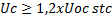 Uoc stc napięcie na zaciskach nieobciążonego modułu PV (przy jego otwartych stykach) lub rzędu szeregowo podłączonych modułów PV (open circuit voltage)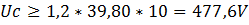 ABB OVR PV 40 600 P -> do 600[V] UcOchrona przeciwprzepięciowa ograniczniki przepięć SPD typ 1 dla falownika SYMO 10.0-3-M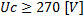 Hager SPD Ogranicznik przepięć Typ 2, 3P -> 500[V] UcKtóre powinny być czytane jako:Ochrona przeciwprzepięciowa ograniczniki przepięć dla 9 paneli w rzędzieUoc stc napięcie na zaciskach nieobciążonego modułu PV (przy jego otwartych stykach) lub rzędu szeregowo podłączonych modułów PV (open circuit voltage)Ogranicznik przepięć -> do 600[V] UcOchrona przeciwprzepięciowa ograniczniki przepięć dla falownika 10 kWOgranicznik przepięć  -> 500[V] UcCZĘŚĆ IVBudowa instalacji paneli fotowoltaicznych wraz z infrastrukturą techniczną, służącej do wytwarzania energii elektrycznej z energii słońca o łącznej mocy 10kW (AC) - „Elektrownia Słoneczna SUW Rokitno”, Rokitno dz. nr 5/1.Przedmiot zamówienia do części IVOpisPrzedmiotem zamówienia jest wykonanie wszystkich czynności niezbędnych do przygotowania, zorganizowania oraz zrealizowania, a następnie oddania do eksploatacji oraz zgłoszenia przyłączenia do sieci elektroenergetycznej ENEA Operator Sp. z o. o. Wynikiem realizacji zamówienia musi być w pełni sprawna, kompletna i przyłączona do sieci elektroenergetycznej ENEA Operator Sp. z o.o. instalacja fotowoltaiczna o mocy nie mniejszej niż 9,54 kWp i nie większej niż 11 kWp.Przedmiot zamówienia opisuje szczegółowo projekt budowlany pn. Budowa instalacji paneli fotowoltaicznych wraz z infrastrukturą techniczną, służącej do wytwarzania energii elektrycznej z energii słońca o łącznej mocy 10kW (AC) - „Elektrownia Słoneczna SUW Rokitno”, Rokitno dz. nr 5/1. Wyjątki w tym zakresie opisano w niniejszym opisie przedmiotu zamówienia. W skład instalacji fotowoltaicznej wchodzić będą m. in.:Nowe moduły fotowoltaiczne monokrystaliczne o mocy nominalnej nie mniejszej niż 265 Wp Trójfazowy falownik o łącznej mocy znamionowej nie mniejszej niż 10 kW i nie większej niż 11 kW (i maksymalnej mocy wejściowej nie mniejszej niż łączna moc paneli fotowoltaicznych),Zabezpieczenia i osprzęt elektryczny strony AC i DC.Okablowanie i system połączeń wraz z rozprowadzeniem instalacji.Uziemienie i instalacja ekwipotencjalna.Wymagania w stosunku do modułów fotowoltaicznychtechnologia monokrystaliczna,jednostkowa moc nominalna nie mniejsza niż 265 Wp,sprawność nie mniejsza niż 16,3%,technologia półogniwowa (half-cut, ogniwa cięte na pół),obudowa: przód - szkło hartowane z technologią antyrefleksyjną o grubości minimum 3,2 mm, tył - folia kompozytowa; ramka - anodowane aluminium; skrzynka przyłączeniowa zawierająca diody bypass, min. IP 65,powłoka antyrefleksyjna,technologia Anti PID;Zamawiający nie dopuszcza stosowania w instalacji będącej przedmiotem niniejszego zamówienia różnych modeli modułów fotowoltaicznych (konieczne jest zastosowanie jednego modelu modułów w całej instalacji).Zamawiający dopuszcza zmianę paneli fotowoltaicznych na panele o innej mocy niż zaprojektowano w dokumentacji projektowej, z uwzględnieniem zapisu w pkt.  16Wymagania w stosunku do falownikówfalownik trójfazowy, beztransformatorowy - 1 szt.,łączna moc znamionowa nie mniejsza niż 10 kW,wyświetlacz LCD do lokalnego ustawiania parametrów,stopień ochrony minimum IP65,komunikacja WiFi,minimalna Europejska sprawność ważona 98%,łączna (sumaryczna dla wszystkich falowników zastosowanych w instalacji) liczba MPP Trackerów - nie mniej niż 2 szt. w całej instalacji.Wymagania w stosunku do okablowaniaZastosowane kable powinny spełniać wymagania norm PN-EN 50618:2015-03 „Kable i przewody elektryczne do systemów fotowoltaicznych”, PN-HD 60364-5-52:2011 „Instalacje elektryczne niskiego napięcia - Część 5-52: Dobór i montaż wyposażenia elektrycznego - Oprzewodowanie”. Stosować kable zgodne z dokumentacją projektową. Bębny z kablami należy przechowywać w miejscach zadaszonych, zabezpieczonych przed opadami atmosferycznymi i bezpośrednim działaniem promieni słonecznych.W zakresie kabli wykorzystanych do połączenia modułów z falownikiem należy zastosować kable dedykowane do instalacji fotowoltaicznych, odporne na UV i warunki zewnętrzne. Minimalne wymagania w zakresie zastosowanych kabli po stronie DC i AC przedstawiają poniższe tabele.Minimalne wymagania w zakresie kabli i przewodów po stronie DC			      	 Minimalne wymagania w zakresie kabli i przewodów po stronie ACModuły fotowoltaiczne należy łączyć specjalnie do tego celu przeznaczonym kablem solarnym oraz złączkami systemowymi kategorii MC4 (złącza żeńskie i męskie) lub równoważnymi. Kabel solarny powinien cechować się podwyższoną odpornością na uszkodzenia mechaniczne i warunki atmosferyczne, odpornością na podwyższoną temperaturę pracy oraz musi być odporny na promieniowanie UV.Całość okablowania powinna być prowadzona w korytkach kablowych odpornych na działanie promieniowania UV. Luźne odcinki przewodów należy mocować do konstrukcji wsporczej przy pomocy opasek kablowych, również odpornych na promieniowanie UV. Złączki systemowe powinny być zaciskane na końcówkach przewodów zgodnie z wytycznymi producenta, z odpowiednią siłą. Przekrój kabli stałoprądowych powinien być dobrany tak, by zminimalizować spadki napięć obwodów.Okablowanie zmiennoprądowe należy wykonać za pomocą kabli elektrycznych YKY lub równoważnych o przekroju dobranym tak, by spadek napięcia po stronie AC, po uwzględnieniu długości przewodów, nie przekroczył 1%.Przed przystąpieniem do palowania konstrukcji wsporczych należy wykonać przygotowanie terenu. Konieczne jest wykonanie próbnego odwiertu geologicznego, w zależności od wyników należy skorygować głębokość osadzania podpór w podłożu zgodnie z zaleceniami producenta systemu montażowego. Głębokość osadzania podpór w podłożu nie może być mniejsza niż 1,6 m. Panele montowane będą pionowo na konstrukcjach dwurzędowych.Należy zastosować konstrukcję wsporczą o ochronie antykorozyjnej nie gorszej niż wskazano w dokumentacji projektowej.Wykonawca będzie przestrzegać przepisów ochrony przeciwpożarowej, utrzymywać sprawny sprzęt przeciwpożarowy, wymagany przez odpowiednie przepisy, na terenie placu budowy. Materiały łatwopalne będą składowane w sposób zgodny z odpowiednimi przepisami i zabezpieczone przed dostępem osób trzecich.Wykonawca będzie odpowiedzialny za wszelkie straty spowodowane pożarem wywołanym w rezultacie realizacji robót lub przez pracowników Wykonawcy.Wymaganiem Zamawiającego jest, aby zastosowane falowniki realizowały system monitorowania i zarządzania energią, który obejmuje monitorowanie uszkodzeń komponentów źródła energii (monitoring stringowy) oraz możliwość monitorowania produkcji energii przez Internet. Zamawiający wymaga również, aby informacje dotyczące ilości wytworzonej energii z instalacji fotowoltaicznej oraz ilości unikniętej emisji CO2, w związku z wytworzeniem tej energii, mogły być (poprzez odpowiednie API) przekazywane na stronę internetową Zamawiającego. Przedmiot zamówienia nie obejmuje dostosowania strony internetowej Zamawiającego w wyżej wymienionym zakresie.Przedmiot zamówienia obejmuje również wykonanie systemu monitorowania zanieczyszczeń powietrza obejmującego informacje o zanieczyszczeniu pyłem PM 10 i PM 2,5, w lokalizacjach instalacji fotowoltaicznych. Wymaganiem Zamawiającego jest, aby (poprzez odpowiednie API) istniała możliwość przekazywania danych z monitoringu powietrza (o zanieczyszczeniu pyłem PM 10 i PM 2,5) na stronę internetową Zamawiającego. Przedmiot zamówienia nie obejmuje dostosowania strony internetowej Zamawiającego w wyżej wymienionym zakresie.Wymaganiem Zamawiającego jest zastosowanie takich paneli fotowoltaicznych, dla których producent gwarantuje spadek produktywności nie większy niż 3% w pierwszym roku eksploatacji oraz nie większy niż 1% w każdym z kolejnych 24 lat eksploatacji.Niezależnie od zapisów poprzedniego punktu, Zamawiający wymaga następujących minimalnych okresów gwarancji producenta poszczególnych komponentów instalacji:panele fotowoltaiczne - 12 lat gwarancji na wady fizyczne,falowniki - 10 lat gwarancji.konstrukcja- 10 lat gwarancji. Wymaganiem Zamawiającego jest zainstalowanie w instalacji fotowoltaicznej wyłącznie urządzeń wyprodukowanych nie wcześniej niż 12 miesięcy przed datą montażu. Panele fotowoltaiczne powinny posiadać indywidualne oznakowanie pozwalające na identyfikację (nr seryjny).Wykonawca udzieli Zamawiającemu gwarancji jakości na cały przedmiot zamówienia na okres 10 lat licząc od dnia podpisania protokołu odbioru końcowego. Jednocześnie Wykonawca w okresie udzielonej gwarancji wykona usługę serwisową w zakresie bezpłatnego serwisu oraz bezpłatnej naprawy usterek zgodnie z zaleceniami producentów zamontowanych urządzeń.Wymaganiem Zamawiającego jest, aby roczna produkcja z instalacji stanowiącej przedmiot zamówienia wynosiła nie mniej niż podano w studium wykonalności.W przypadku konieczności dokonania zmian w dokumentacji projektowej, zadanie to będzie leżało po stronie Wykonawcy (zmieniona dokumentacja powinna uwzględniać ewentualne zmiany w przepisach prawnych i normach). Zamawiający przekaże Wykonawcy prawa autorskie do obecnej dokumentacji projektowej. W przypadku konieczności dokonania uzgodnień i/lub uzyskania pozwoleń, zadanie to będzie leżało po stronie Wykonawcy. W takim przypadku Zamawiający udzieli Wykonawcy wszelkich niezbędnych pełnomocnictw.Po stronie Wykonawcy jest także wykonanie przyłącza i układu pomiarowego zgodnie z wydanymi warunkami przyłączenia stanowiącymi załącznik do niniejszej specyfikacjiWykonanie pełnej dokumentacji odbiorowej i eksploatacyjnej wymaganej przez zakład energetycznyPo uruchomieniu instalacji przeprowadzenie szkolenia w zakresie obsługi i eksploatacji zamontowanych instalacji. Odbycie szkolenia musi zostać potwierdzone podpisanym protokołem przez przedstawiciela Wykonawcy, osobę szkolącą oraz osoby szkolone. Po uruchomieniu instalacji przeprowadzenie szkolenia w zakresie obsługi systemu monitorującego. Odbycie szkolenia musi zostać potwierdzone podpisanym protokołem przez przedstawiciela Wykonawcy, osobę szkolącą oraz osoby szkolone. Wykonanie szczegółowej instrukcji eksploatacji zamontowanych instalacji.Wykonanie szczegółowej instrukcji obsługi systemu monitorującego.Świadczenie usług serwisowych, minimum raz do roku, w pełnym zakresie przez okres nie krótszy niż okres gwarancji. Informujemy, że rys. PB-E-07 dokumentacji projektowej jest rysunkiem pokazującym sposób montażu konstrukcji, zmiana konstrukcji na inną przy zachowaniu sposobu posadowienia oraz Zagospodarowania terenu (w tym łącznych wymiarów konstrukcji) nie jest zmianą istotną i nie wymaga przygotowania dokumentacji zamiennej.W dokumentacji projektowej znajdują się zapisy:Rolę rozłączników poszczególnych generatorów pełnić będzie ESS (Elektronic Solar Switch), zabudowany w falowniku. Łączenia poszczególnych generatorów do falownika zostaną zrealizowane za pomocą kabli FlexiSun PV1-F o odpowiednim przekroju.Które powinny być czytane jako:Rolę rozłączników poszczególnych generatorów pełnić będzie ESS (Elektronic Solar Switch), zabudowany w falowniku. Łączenia poszczególnych generatorów do falownika zostaną zrealizowane za pomocą kabli FlexiSun PV1-F o odpowiednim przekroju.W dokumentacji projektowej znajdują się zapisy:Które powinny być czytane jako:W dokumentacji projektowej znajdują się zapisy:Ochrona przeciwprzepięciowa ograniczniki przepięć SPD typ 2  dla 9 paneli w rzędzieUoc stc napięcie na zaciskach nieobciążonego modułu PV (przy jego otwartych stykach) lub rzędu szeregowo podłączonych modułów PV (open circuit voltage)ABB OVR PV 40 600 P -> do 600[V] UcOchrona przeciwprzepięciowa ograniczniki przepięć SPD typ 1 dla falownika SYMO 10.0-3-MHager SPD Ogranicznik przepięć Typ 2, 3P -> 500[V] UcKtóre powinny być czytane jako:Ochrona przeciwprzepięciowa ograniczniki przepięć dla 9 paneli w rzędzieUoc stc napięcie na zaciskach nieobciążonego modułu PV (przy jego otwartych stykach) lub rzędu szeregowo podłączonych modułów PV (open circuit voltage)Ogranicznik przepięć -> do 600[V] UcOchrona przeciwprzepięciowa ograniczniki przepięć dla falownika 10 kWOgranicznik przepięć -> 500[V] UcNazwa parametruWartośćMateriał żyły MiedźBudowa żyły Wielodrutowa linka ocynowana Izolacja Podwójna Materiał izolacji Guma bezhalogenowa lub polietylen sieciowanyZakres temperatury pracyNie mniejszy niż -25 oC ÷ +90 oCDodatkowe właściwości Odporne na UV, wodęNazwa parametruWartośćMateriał żyły Miedź Budowa żyły Wielodrutowa lub jednodrutowaIzolacjaPojedynczaMateriał izolacji żyły Polwinit lub guma bezhalogenowaMateriał powłoki zewnętrznej w przypadku zastosowania kabla/przewodu wewnątrz budynkuPolwinit lub guma bezhalogenowaMateriał powłoki zewnętrznej w przypadku zastosowania kabla na zewnątrzGuma bezhalogenowaZakres temperatury pracy        w przypadku zastosowania zewnętrznegoNie mniejszy niż -25 oC ÷ +70 oCDodatkowe właściwości            w przypadku zastosowania zewnętrznegoOdporne na UV, wodę Ograniczniki przepięć użyte w układzieOgraniczniki przepięć użyte w układzieOgraniczniki przepięć użyte w układzieOgraniczniki przepięć użyte w układzieOgraniczniki przepięć użyte w układzieOgraniczniki przepięć użyte w układzieOgraniczniki przepięć użyte w układzieOgraniczniki przepięć użyte w układzieOgraniczniki przepięć użyte w układzieKodProducentProducentModelNominalny prąd wyładowczyNapięcie stałeNapięcie zmienneKategoriaIlośćABBM514240ABBM514240ABBOVR PV 40 1000 P20,00 [kA]1 000,00  [V]0,00  [V]II  24Ograniczniki przepięć użyte w układzieOgraniczniki przepięć użyte w układzieOgraniczniki przepięć użyte w układzieOgraniczniki przepięć użyte w układzieOgraniczniki przepięć użyte w układzieOgraniczniki przepięć użyte w układzieOgraniczniki przepięć użyte w układzieOgraniczniki przepięć użyte w układzieOgraniczniki przepięć użyte w układzieKodProducentProducentModelNominalny prąd wyładowczyNapięcie stałeNapięcie zmienneKategoriaIlość----20,00 [kA]1 000,00  [V]0,00  [V]II  24OpisFormacjaPrzekrójDługośćFG7(O)R G-SETTE+ 0.6/1 kV 5G255G2525,00  mm2187,81 mFG21M21 P-Sun 1.2kV1x66,00  mm2763,82 mFG21M21 P-Sun 1.2 kV 1x41x44,00  mm2395,36 mOpisFormacjaPrzekrójDługość-5G2525,00  mm2187,81 m-1x66,00  mm2763,82 m-1x44,00  mm2395,36 mNazwa parametruWartośćMateriał żyły MiedźBudowa żyły Wielodrutowa linka ocynowana Izolacja Podwójna Materiał izolacji Guma bezhalogenowa lub polietylen sieciowanyZakres temperatury pracyNie mniejszy niż -25 oC ÷ +90 oCDodatkowe właściwości Odporne na UV, wodęNazwa parametruWartośćMateriał żyły MiedźBudowa żyły Wielodrutowa lub jednodrutowaIzolacjaPojedynczaMateriał izolacji żyły Polwinit lub guma bezhalogenowaMateriał powłoki zewnętrznej w przypadku zastosowania kabla/przewodu wewnątrz budynkuPolwinit lub guma bezhalogenowaMateriał powłoki zewnętrznej w przypadku zastosowania kabla na zewnątrzGuma bezhalogenowaZakres temperatury pracy        w przypadku zastosowania zewnętrznegoNie mniejszy niż -25 oC ÷ +70 oCDodatkowe właściwości            w przypadku zastosowania zewnętrznegoOdporne na UV, wodę Ograniczniki przepięć użyte w układzieOgraniczniki przepięć użyte w układzieOgraniczniki przepięć użyte w układzieOgraniczniki przepięć użyte w układzieOgraniczniki przepięć użyte w układzieOgraniczniki przepięć użyte w układzieOgraniczniki przepięć użyte w układzieOgraniczniki przepięć użyte w układzieOgraniczniki przepięć użyte w układzieKodProducentProducentModelNominalny prąd wyładowczyNapięcie stałeNapięcie zmienneKategoriaIlośćABBM514240ABBM514240ABBOVR PV 40 1000 P20,00 [kA]1 000,00  [V]0,00  [V]II  24Ograniczniki przepięć użyte w układzieOgraniczniki przepięć użyte w układzieOgraniczniki przepięć użyte w układzieOgraniczniki przepięć użyte w układzieOgraniczniki przepięć użyte w układzieOgraniczniki przepięć użyte w układzieOgraniczniki przepięć użyte w układzieOgraniczniki przepięć użyte w układzieOgraniczniki przepięć użyte w układzieKodProducentProducentModelNominalny prąd wyładowczyNapięcie stałeNapięcie zmienneKategoriaIlość----20,00 [kA]1 000,00  [V]0,00  [V]II  24Tabela kabliTabela kabliTabela kabliTabela kabliTabela kabliTabela kabliEtykietaKodOpisFormacjaSpadek napięciaDługośćC1PRYG7P5G025Z: Główny panel Do: Sieć elektryczna5G250,32%9,03 mC2PRYG7P5G025Z: Inverter:4 Do: Główny panel5G251,71%77,79 mC3Z: Str:16 Do: Inverter:40,69%27,3 mC4PRYPSUN004Przewód łączący moduły: Str:161x40,63%24,71 mC5Z: Str:15 Do: Inverter:41,32%52 mC6PRYPSUN004Przewód łączący moduły: Str:151x40,63%24,71 mC7Z: Str:14 Do: Inverter:40,76%30,01 mC8PRYPSUN004Przewód łączący moduły: Str:141x40,63%24,71 mC9Z: Str:13 Do: Inverter:40,24%9,64 mC10PRYPSUN004Przewód łączący moduły: Str:131x40,63%24,71 mC11PRYG7P5G025Z: Inverter:3 Do: Główny panel5G251,69%77,13 mC12Z: Str:12 Do: Inverter:30,76%29,81 mC13PRYPSUN004Przewód łączący moduły: Str:121x40,63%24,71 mC14Z: Str:11 Do: Inverter:31,38%54,52 mC15PRYPSUN004Przewód łączący moduły: Str:111x40,63%24,71 mC16Z: Str:10 Do: Inverter:30,83%32,52 mC17PRYPSUN004Przewód łączący moduły: Str:101x40,63%24,71 mC18Z: Str:9 Do: Inverter:30,28%10,91 mC19PRYPSUN004Przewód łączący moduły: Str:91x40,63%24,71 mC20PRYG7P5G025Z: Inverter:2 Do: Główny panel5G251,47%67,08 mC21Z: Str:8 Do: Inverter:20,69%27,09 mC22PRYPSUN004Przewód łączący moduły: Str:81x40,63%24,71 mC23Z: Str:7 Do: Inverter:21,32%51,79 mC24PRYPSUN004Przewód łączący moduły: Str:71x40,63%24,71 mC25Z: Str:6 Do: Inverter:20,76%29,8 mC26PRYPSUN004Przewód łączący moduły: Str:61x40,63%24,71 mC27Z: Str:5 Do: Inverter:20,27%10,53 mC28PRYPSUN004Przewód łączący moduły: Str:51x40,63%24,71 mC29PRYG7P5G025Z: Inverter:1 Do: Główny panel5G251,45%66,27 mC30Z: Str:4 Do: Inverter:10,76%29,82 mC31PRYPSUN004Przewód łączący moduły: Str:41x40,63%24,71 mC32Z: Str:3 Do: Inverter:11,38%54,52 mC33PRYPSUN004Przewód łączący moduły: Str:31x40,63%24,71 mC34Z: Str:2 Do: Inverter:10,83%32,53 mC35PRYPSUN004Przewód łączący moduły: Str:21x40,63%24,71 mC36Z: Str:1 Do: Inverter:10,29%11,6 mC37PRYPSUN004Przewód łączący moduły: Str:11x40,63%24,71 mZestawienie kabli stosowanych w systemieZestawienie kabli stosowanych w systemieZestawienie kabli stosowanych w systemieZestawienie kabli stosowanych w systemieZestawienie kabli stosowanych w systemieZestawienie kabli stosowanych w systemieKodProducentOpisFormacjaPrzekrójDługośćPRYG7P5G025PrysmianFG7(O)R G-SETTE+ 0.6/1 kV 5G255G2525,00  mm2297,30 mPRYPSUN006PrysmianFG21M21 P-Sun 1.2kV1x66,00  mm2988,78 mPRYPSUN004PrysmianFG21M21 P-Sun 1.2 kV 1x41x44,00  mm2395,36 mTabela kabliTabela kabliTabela kabliTabela kabliTabela kabliTabela kabliEtykietaKodOpisFormacjaSpadek napięciaDługośćC1-Z: Główny panel Do: Sieć elektryczna5G250,32%9,03 mC2-Z: Inverter:4 Do: Główny panel5G251,71%77,79 mC3Z: Str:16 Do: Inverter:40,69%27,3 mC4-Przewód łączący moduły: Str:161x40,63%24,71 mC5Z: Str:15 Do: Inverter:41,32%52 mC6-Przewód łączący moduły: Str:151x40,63%24,71 mC7Z: Str:14 Do: Inverter:40,76%30,01 mC8-Przewód łączący moduły: Str:141x40,63%24,71 mC9Z: Str:13 Do: Inverter:40,24%9,64 mC10-Przewód łączący moduły: Str:131x40,63%24,71 mC11-Z: Inverter:3 Do: Główny panel5G251,69%77,13 mC12Z: Str:12 Do: Inverter:30,76%29,81 mC13-Przewód łączący moduły: Str:121x40,63%24,71 mC14Z: Str:11 Do: Inverter:31,38%54,52 mC15-Przewód łączący moduły: Str:111x40,63%24,71 mC16Z: Str:10 Do: Inverter:30,83%32,52 mC17-Przewód łączący moduły: Str:101x40,63%24,71 mC18Z: Str:9 Do: Inverter:30,28%10,91 mC19-Przewód łączący moduły: Str:91x40,63%24,71 mC20-Z: Inverter:2 Do: Główny panel5G251,47%67,08 mC21Z: Str:8 Do: Inverter:20,69%27,09 mC22-Przewód łączący moduły: Str:81x40,63%24,71 mC23Z: Str:7 Do: Inverter:21,32%51,79 mC24-Przewód łączący moduły: Str:71x40,63%24,71 mC25Z: Str:6 Do: Inverter:20,76%29,8 mC26-Przewód łączący moduły: Str:61x40,63%24,71 mC27Z: Str:5 Do: Inverter:20,27%10,53 mC28-Przewód łączący moduły: Str:51x40,63%24,71 mC29-Z: Inverter:1 Do: Główny panel5G251,45%66,27 mC30Z: Str:4 Do: Inverter:10,76%29,82 mC31-Przewód łączący moduły: Str:41x40,63%24,71 mC32Z: Str:3 Do: Inverter:11,38%54,52 mC33-Przewód łączący moduły: Str:31x40,63%24,71 mC34Z: Str:2 Do: Inverter:10,83%32,53 mC35-Przewód łączący moduły: Str:21x40,63%24,71 mC36Z: Str:1 Do: Inverter:10,29%11,6 mC37-Przewód łączący moduły: Str:11x40,63%24,71 mZestawienie kabli stosowanych w systemieZestawienie kabli stosowanych w systemieZestawienie kabli stosowanych w systemieZestawienie kabli stosowanych w systemieZestawienie kabli stosowanych w systemieZestawienie kabli stosowanych w systemieKodProducentOpisFormacjaPrzekrójDługość---5G2525,00  mm2297,30 m---1x66,00  mm2988,78 m---1x44,00  mm2395,36 mNazwa parametruWartośćMateriał żyły MiedźBudowa żyły Wielodrutowa linka ocynowana Izolacja Podwójna Materiał izolacji Guma bezhalogenowa lub polietylen sieciowanyZakres temperatury pracyNie mniejszy niż -25 oC ÷ +90 oCDodatkowe właściwości Odporne na UV, wodęNazwa parametruWartośćMateriał żyły Miedź Budowa żyły Wielodrutowa lub jednodrutowaIzolacjaPojedynczaMateriał izolacji żyły Polwinit lub guma bezhalogenowaMateriał powłoki zewnętrznej w przypadku zastosowania kabla/przewodu wewnątrz budynkuPolwinit lub guma bezhalogenowaMateriał powłoki zewnętrznej w przypadku zastosowania kabla na zewnątrzGuma bezhalogenowaZakres temperatury pracy        w przypadku zastosowania zewnętrznegoNie mniejszy niż -25 oC ÷ +70 oCDodatkowe właściwości            w przypadku zastosowania zewnętrznegoOdporne na UV, wodę Liczba wejść1Maksymalny prąd dla każdego wejścia9,01 AMaksymalne napięcie wejściowe390,99 VMaksymalny prąd wyjściowy9,01 AUrządzenie wejścioweABB OT16F4N2Prąd znamionowy urządzenia wejściowego16,00 AOsłonaŻadenOsłona prądu znamionowego0,00 ADioda blokującaŻadenPrąd znamionowy diody blokującej0,00 AUrządzenie wyjścioweABB OT16F4N2Prąd znamionowy urządzenia wyjściowego16,00 AOdgromnikABB OVR PV 40 600 PKategoria odgromnikaIINapięcie odgromnika600,00 VLiczba wejść1Maksymalny prąd dla każdego wejścia9,01 AMaksymalne napięcie wejściowe390,99 VMaksymalny prąd wyjściowy9,01 AUrządzenie wejściowe-Prąd znamionowy urządzenia wejściowego16,00 AOsłonaŻadenOsłona prądu znamionowego0,00 ADioda blokującaŻadenPrąd znamionowy diody blokującej0,00 AUrządzenie wyjściowe-Prąd znamionowy urządzenia wyjściowego16,00 AOdgromnik-Kategoria odgromnikaIINapięcie odgromnika600,00 VNazwa parametruWartośćMateriał żyły MiedźBudowa żyły Wielodrutowa linka ocynowana Izolacja Podwójna Materiał izolacji Guma bezhalogenowa lub polietylen sieciowanyZakres temperatury pracyNie mniejszy niż -25 oC ÷ +90 oCDodatkowe właściwości Odporne na UV, wodęNazwa parametruWartośćMateriał żyły MiedźBudowa żyły Wielodrutowa lub jednodrutowaIzolacjaPojedynczaMateriał izolacji żyły Polwinit lub guma bezhalogenowaMateriał powłoki zewnętrznej w przypadku zastosowania kabla/przewodu wewnątrz budynkuPolwinit lub guma bezhalogenowaMateriał powłoki zewnętrznej w przypadku zastosowania kabla na zewnątrzGuma bezhalogenowaZakres temperatury pracy        w przypadku zastosowania zewnętrznegoNie mniejszy niż -25 oC ÷ +70 oCDodatkowe właściwości            w przypadku zastosowania zewnętrznegoOdporne na UV, wodę Liczba wejść1Maksymalny prąd dla każdego wejścia9,01 AMaksymalne napięcie wejściowe390,99 VMaksymalny prąd wyjściowy9,01 AUrządzenie wejścioweABB OT16F4N2Prąd znamionowy urządzenia wejściowego16,00 AOsłonaŻadenOsłona prądu znamionowego0,00 ADioda blokującaŻadenPrąd znamionowy diody blokującej0,00 AUrządzenie wyjścioweABB OT16F4N2Prąd znamionowy urządzenia wyjściowego16,00 AOdgromnikABB OVR PV 40 600 PKategoria odgromnikaIINapięcie odgromnika600,00 VLiczba wejść1Maksymalny prąd dla każdego wejścia9,01 AMaksymalne napięcie wejściowe390,99 VMaksymalny prąd wyjściowy9,01 AUrządzenie wejściowe-Prąd znamionowy urządzenia wejściowego16,00 AOsłonaŻadenOsłona prądu znamionowego0,00 ADioda blokującaŻadenPrąd znamionowy diody blokującej0,00 AUrządzenie wyjściowe-Prąd znamionowy urządzenia wyjściowego16,00 AOdgromnik-Kategoria odgromnikaIINapięcie odgromnika600,00 V